Comparative Programming Languages
CM20318Russell Bradford2023/241. Object Oriented LanguagesClass CentredClass Centred is by far the most well-known form of OO, and what many people think is all of OOExamples include C++, Java, Lisp, Smalltalk …Typified byclasses (first-class or not first-class)instances of those classesmethods attached to classes or generic functions (see later), shared by instancesattributes/slots/values defined in classes, attached to instances (or shared within classes)single or multiple inheritance defined through the relationships between the classes2. Object Oriented LanguagesClass CentredAnd, of course, there are languages that don’t fit this simple viewExercise Ruby first looks for methods in the object; then the class; then parent classes. Read about this3. Object Oriented LanguagesBrief asideThere is a lot of variation on terminology that reflects the many ways people think about OOFor data: attribute, state, slot, member, value, element, variant, structureFor code: method, behaviour, action, messageBe aware of these variations!4. Object Oriented LanguagesClass CentredOO languages are occasionally further divided by how they do methods:object receiver: Java, C++, …generic functions: Lisp, …The object receiver view of the world has a single object receiving a message, such as x.plus(y), and chooses a method depending on the type of a single object: x in this case(We ignore the extra complications of overloading here)This is the familiar “object dot method name” syntax5. Object Oriented LanguagesClass CentredOn the other hand, generic functions look more like normal functions: plus(x,y) or (plus x y), and they choose a method depending on the types of both x and yThey are sometimes called multimethods6. Object Oriented LanguagesClass CentredNote this is syntactic convenience. We might write(x,y).plus()to emphasise the messaging, but it’s simpler to use the function notation for the “multiple receiver” case: as long as you remember it’s a method call, not a function callExercise Compare with pair types and, more generally, product types7. Object Oriented LanguagesClass CentredIn the multimethod case methods are now attached to attached to generic functions (e.g., plus), rather than classesThe methods are to be found in the generic function “object”, not a classAs there may be more than one class involvedFor example, a multimethod wombat with methods defined on (int, String) and (double, int) — which class would it be defined on?That doesn’t make sense, so we put them elsewhere, in the generic function named wombat, and not worry about attaching them to classes8. Object Oriented LanguagesClass CentredAnd when defining new methods we will refer to the generic function, not to a class or classesTerminology: from Java or elsewhere you might be used to saying “a method defined in a class” or “defined on a class” — this is not appropriate for the generic function approachA (multi)method can depend on multiple classesSaying “method in a class” is OK for Java, not for Lisp9. Object Oriented LanguagesClass CentredMethods have two identifying things: their names and the class(es) of the object(s) they are called onObject receiver collects them by the (single) classGeneric functions collect them by the nameA choice of approach, but not symmetric, as a method only has one name, but can depend on more than one class10. Object Oriented LanguagesClass CentredGeneric functions dispatch (choose a method) on the type of one or more objectsSo they are called multiple dispatch in contrast with (say) Java that is single dispatchIn use, generic functions look a lot like normal functions, but are actually collections of methods11. Object Oriented LanguagesClass Centred(defgeneric foo (x y))

(defmethod foo ((x <number>) (y <number>)) ...)

(defmethod foo ((x <integer>) (y <integer>)) ...)

(defmethod foo ((x <number>) (y <float>)) ...)

(defmethod foo ((x <float>) (y <integer>)) ...)

...Choosing the applicable method is more involved, but typically is the closest match, taking arguments left-to-right to break ties (more on this later)12. General RemarkMethods, functions and generic functions are different thingsFunctions and methods are different thingsThey both execute code, but they do it in very different ways13. General RemarkNon-OO languages like C do not have methods, only functionsMake sure you understand the difference between methods and functions: calling a C function a “method” is a clear indication that you don’t understand what you are talking aboutThey are not interchangeable wordsYou can’t use a function a like a method14. General RemarkA function is just some codeA method comprises the code plus other class-related things needed to make OO work, in particular a reference to the object in question; and more as we shall see shortlyA function describes behaviour; a method is behaviour plus dataA generic function comprises zero or more methodsYou may have also seen closures, which are different again15. General Remarkfunction: codemethod: code plus reference to the objectgeneric function: collection of methodsclosure: code plus captured environmentConfusing these concepts will ensure loss of marks!16. General RemarkFunctions just have code and data (arguments)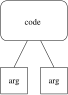 Function are code17. General RemarkMethods have code, arguments, the object and often a next method list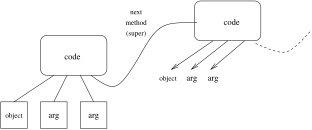 Methods have code, the object and next methods18. General RemarkWithin the body of the code the object is often referred to as a special argument named self or this; or it can be implicit, such as referring to a slot as simply “x” rather than “this.x” or “self.x”In the case of an overridden method, the next most specific applicable method is sometimes available to call by super or call-next-method or similarIn an object receiver language, the next method would be a method in a superclass of the class of the objectIn a generic function it is more complicated19. General Remark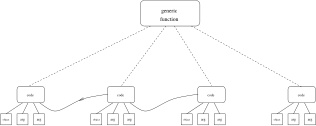 Generic functions are a collection of methods20. AsideFor those interested in the mechanisms: a method call obj.meth(x,y) is often compiled into the equivalent of a normal function call with extra “hidden” argumentsmeth_class_of_obj(obj, next_method_list, x, y)and obj is accessible within the body of the function as the function parameter this or self or similarAny super methods are contained in the next_method_listSo this is more name mangling21. Object Oriented LanguagesHint: if you write
x.foo()
it’s probably a method callIf you write
foo(x)
it’s probably a function or generic function callBut not always: some object-receiver languages allow you to call a method with function syntaxMore on this later, but we need to introduce the other kinds of OO22. Object Oriented LanguagesObject CentredLess well recognised than the class centred languages are the object centred languages, but they are widely used since JavaScript is a major exampleExamples include JavaScript, Lua, Self, …Typified byobjects only, no classesmethods attached to objects, i.e., stored in the objectslots attached to objectsdirect construction and cloning to make instancesno inheritance23. Object Oriented LanguagesList Constructor in JavaScriptfunction list() {
  this.size = 0
  this.node = {next: 0, prev: 0, data: 0}
  this.node.next = this.node
  this.node.prev = this.node
  this.push_back = function (x) {
                     var tmp = {next: this.node,
                                prev: this.node.prev,
                                data: x}
                     this.node.prev.next = tmp
                     this.node.prev = tmp
                     this.size += 1
                     return x
                   }
  this.toString = list_toString
  for (var i = 0; i < arguments.length; i++) {
    this.push_back(arguments[i])
  }
}24. Object Oriented LanguagesList Constructor in JavaScriptlist: the current object is referred to as thisthis.node = next: 0, prev: 0, data: 0: sets the node slot to a structure valuethis.push_back: defines a method to add an itemthis.toString = list_toString: another method with code defined elsewherefor …: more code to execute when making an object25. Object Oriented LanguagesList Constructor in JavaScriptThis would be used likevar l = new list("hello", 1, "world");
l.push_back(2);
var len = l.size;Note: no class definition, only how to make an object26. Object Oriented LanguagesObject centred languages are often dynamically typed, while class centred languages are often statically typedBut these are separate concepts that should not be confusedSome class centred languages are dynamic, e.g., Common Lisp can redefine its classes while it is running27. Object Oriented LanguagesClass centred OO could be thought of astwo kinds of object, two kinds of linkNamely classes and non-classes, inheritance and instance28. Object Oriented LanguagesPrototypingPrototyping is thenone kind of object, no linksJavaScript is an example of a prototyping languageNB: don’t confuse this usage with languages that are used for prototyping!29. Object Oriented LanguagesPrototypingcreating a new object is done by direct construction or by cloning, i.e., copying an existing object: the prototypean object contains its own attributes (slots) and behaviours (methods)attribute and behaviour lookup are both by interrogating the objectno inheritance in the class-centred sense, but an object can itself call other methods as it sees fit: an object could contain an object of another type and treat that as its “parent”, calling its methods explicitly30. Object Oriented LanguagesPrototypingThough not a defining feature of prototyping, these languages often allow dynamic addition of attributes and behaviours to objects:function obj() { this.one = 1; this.two = 2; }
var a = new obj(), b = new obj();
a.three = 3;
// b.three is undefinedused in differential inheritance: clone an object then add a new behaviour or modify an existing behaviour (or attribute)again, different from class-centred inheritance as the cloned object contains all its own methods and attributes31. Object Oriented LanguagesPrototyping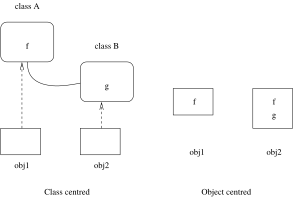 Class vs. object centred methodsIn class-centred, obj2 gets f and g from its classesIn object centred, they are self-contained32. Object Oriented LanguagesPrototypingPrototyping gives less efficient code (requires runtime lookups) but more flexible programmingit was developed as real code is never as simple as a tidy class hierarchy might provide: we might want some behaviour of a parent (or parents) but not all their behaviours. Prototyping allows us to gather together whatever we need from wherever we want without constraint